XXVI Паломництво 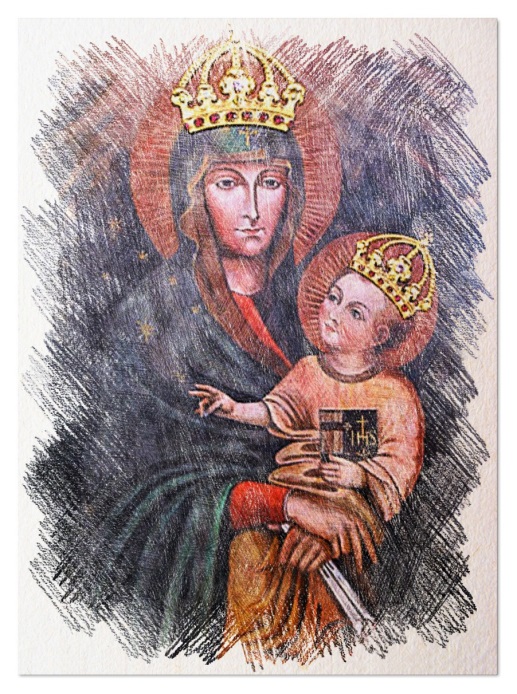 Томашпіль - ЛетичівДорогі Друзі!Запрошуємо Вас до участі в цьому духовному заході, де ви зможете поглибити свій особистий зв’язок з Господом та скласти свої прохання у стіп Матері Божої, котра є Повна Благодаті. Тема Паломництва: «Пресвята Діва Марія в житті Церкви й кожної родини!»Інформація для Паломника: Вирушаємо 1 липня о 8:00 з Томашполя і приходимо 5 липня ввечері до Летичівської Святині. Маршрут паломництва:1 липня: Томашпіль – Чернівці ( 36 км).2 липня: Чернівцці – Шаргород ( 33 км).3 липня: Шаргород – Копайгород ( 30 км).4 липня: Копайгород – Бар ( 29 км).5 липня: Бар – Летичів (48 км).На паломництво потрібно бути підготовленим: мати добре здоров’я, силу волі, щоб без перешкод долати по 35 км щоденно, відповідний, скромний одяг (прошу в особливий спосіб наголосити, щоб взяти теплий одяг на випадок зміни погодних умов), 2 пари зручного взуття, покриття на голову та плащ від дощу. Дуже прошу, щоб кожен паломник взяв еластичний бінт 2шт., а ті котрі приймають якісь ліки також повинні взяти їх із собою) Ну і звичайно нехай ніхто не забуде взяти з собою бадьорий дух та духовну зброю – розарій.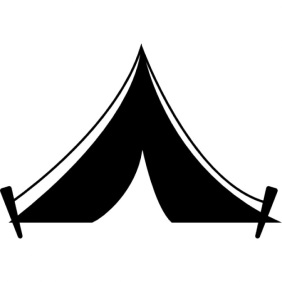 Хто має можливість нехай візьме намет, спальний мішок і туристичний килимок)))  На організаційні витрати кожен паломник при реєстрації вносить 130 гр. Якщо ж із сім’ї йде декілька осіб, то перша особа платить повну суму, друга 70 гр. а наступні йдуть безкоштовно.Діти до 12 р. мусять обов’язково мати дорослого опікуна, а також потрібно щоб кожна двадцятка мала свого керівника.Паломник також мусить знати, що за незадовільну поведінку і вульгарність буде відправлений до дому з відповідним повідомлення до Отця Настоятеля.По мірі можливості нехай кожна парафія зробить свою парафіяльну емблему або прапор. Це буде візитка вашої парафії. Приготуйте також презентацію – тобто розповідь про свою парафію, спільноти, які в ній є чи щось цікаве з життя вашої парафії.Паломникам потрібно бути 30 червня на 18:00 у Томашполі. Урочиста Літургія відпустова відбудеться 6 липня о 11 год., а на передодні Вігілійна Літургія з участю усіх паломників 5 липня о 19. 30.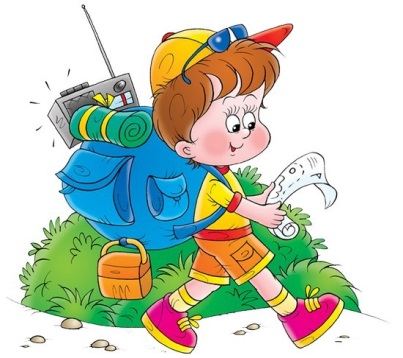 Сердечно Запрошуємо!!! Дуже просимо до 28 червня подати кількість учасників паломництва за цим номером:   +380974717823З повагою організатори паломництва;)ЗАЯВКА НА УЧАСТЬ У ПАЛОМНИЦТВІ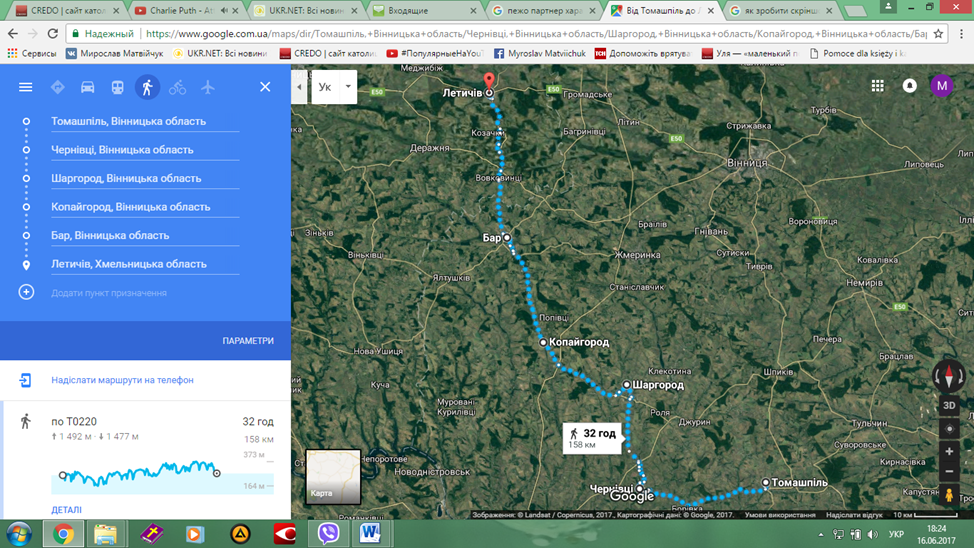 Місто, парафія, номер телефону, електронна адресаНастоятель парафіїКількість учасниківВідповідальний за групуПідпис настоятеля_________________Підпис настоятеля_________________Підпис настоятеля_________________Підпис настоятеля_________________